Information for continuing education (CE) creditVulnerable Patient Populations Network Virtual Series – Webinar 3Activity date: September 25, 2020Course director: Shaifali Ray, MHAVizient is committed to complying with the criteria set forth by the accrediting agencies in order to provide this quality course.  To receive credit for educational activities, you must successfully complete all course requirements.RequirementsAttend the course in its entiretyAfter the course, you will receive an email with instructions and an access code that you will need to obtain your CE creditComplete the evaluation form no later than November 9, 2020Upon successful completion of the course requirements, you will be able to print your CE certificate.Learning objectivesIdentify examples of successes and challenges faced by leaders overseeing care for vulnerable patient populations across the continuum.Describe how organizations are developing strategies to identify and address social determinants of health needs for vulnerable patient populations.List actionable tactics that leaders overseeing care for vulnerable patient populations can implement at their organizations.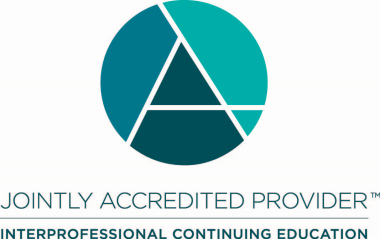 Joint Accreditation Statement:In support of improving patient care, Vizient, Inc. is jointly accredited by the Accreditation Council for Continuing Medical Education (ACCME), the Accreditation Council for Pharmacy Education (ACPE), and the American Nurses Credentialing Center (ANCC) to provide continuing education for the healthcare team.Designation Statements:NURSINGThis activity is designated for 2.00 contact hours.Vizient, Inc. is approved by the California Board of Registered Nursing, Provider Number CEP12580, for 2.40 contact hours.PHYSICIANVizient, Inc. designates this live activity for a maximum of 2.00 AMA PRA Category 1 Credit(s) ™.  Physicians should claim only the credit commensurate with the extent of their participation in the activity.CEUVizient, Inc. will award CEUs to each participant who successfully completes this program. The CEU is a nationally recognized unit of measure for continuing education and training programs that meet certain criteria (1 contact hour = 0.1 CEU).CONFLICT OF INTEREST/CONTENT VALIDATION POLICY:As an accredited provider of continuing medical education/continuing education Vizient is dedicated to ensuring balance, independence, objectivity, and scientific rigor in all of its CME/CE activities. Vizient requires all potential faculty and program planners, in advance, to disclose financial relationships with relevant commercial interests. Vizient uses that information to determine whether prospective contributors have potential conflicts of interest. If significant relationships are disclosed, Vizient assesses how those potential conflicts of interest may affect CME/CE content. Vizient requires that all conflicts of interest be resolved prior to participation in the activity. Vizient is committed to resolving potential conflicts of interest, although if contributors have significant relationships that cannot be reconciled, Vizient reserves the right to prohibit participation.  Faculty presenters are also expected to disclose any discussion of (1) off-label or investigational uses of FDA approved commercial products or devices or (2) products or devices not yet approved in the United States. DISCLOSURE STATEMENTS:Current accrediting agency guidelines and Vizient policy state that participants in educational activities should be made aware of any affiliation or financial interest that may affect the presentation and if there will be any discussion of unapproved or investigative use of commercial products/devices. Each planning committee member, reviewer and speaker has completed a Disclosure of Relevant Financial Relationships form.Relevant financial relationships: None of the planning committee, moderators or speakers have anything to disclose.Planning committee membersShaifali Ray, MHASr. Networks ManagerVizient, Inc. Lindsay Mayer, RNVizient Approved Nurse Planner/ReviewerSr Dir, ProgramsVizient, Inc.Monica Lowell, BAVP Community RelationsUMass Memorial Health CareTomas Villanueva, DOAVP, Clinical ResourcesVizient, Inc.Course reviewerLindsay Mayer, RNVizient Approved Nurse Planner/ReviewerSr Dir, ProgramsVizient, Inc.Presenter/Moderator poolShaifali Ray, MHAMNoderatorSr. Networks ManagerVizient, Inc. Monica Lowell, BAModeratorVP Community RelationsUMass Memorial Health CareBeth Godsey, MBA, MSPAVice President, Advanced Analytics & Informatics, VizientVizient, Inc. Leslie Wainwright, PhDChief Innovation OfficerParkland Center for Clinical Innovation (PCCI)David Mena, BSConsultantSg2Rebecca Segel, MPADirectorSg2Susan Fuehrer, MBAPresidentInstitute for H.O.P.E. at The MetroHealth System, Erika Johnson, MHSAVice PresidentStrategic Research, Vizient Research InstituteVizientKevin Fiori, MD, MPH, MSc, FAAPMedical Director, Office of Community & Population Health- Montefiore Health SystemAssistant Professor of Pediatrics / Assistant Professor of Family and Social MedicineAlbert Einstein College of Medicine, Montefiore Health System, kfiori@montefiore.org